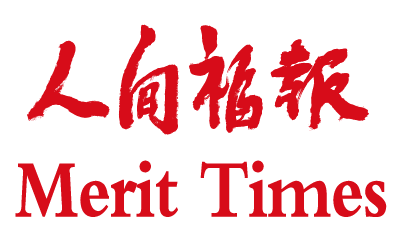 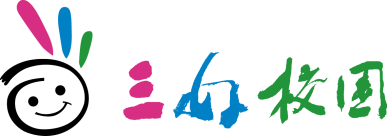 105學年度下學期《人間福報》三好校園－讀報教育半價購報申請單105學年度下學期《人間福報》三好校園－讀報教育半價購報申請單105學年度下學期《人間福報》三好校園－讀報教育半價購報申請單105學年度下學期《人間福報》三好校園－讀報教育半價購報申請單學校全銜學校統編學校類別 大專院校　　 高中職　　 國中　　 國小 大專院校　　 高中職　　 國中　　 國小 大專院校　　 高中職　　 國中　　 國小學校地址行政區：行政區：行政區：學校地址郵遞區號（3碼）：郵遞區號（3碼）：郵遞區號（3碼）：學校地址送報地址：送報地址：送報地址：申請份數　　　　份　　　　份　　　　份申請人資料姓　　名：　　　　　　　　　　職　　稱：　　　　　　　　電　　話：　　　　　　　　　　手　　機：　　　　　　　　電子信箱：　　　　　　　　　　　　　　　　　　　　　　　姓　　名：　　　　　　　　　　職　　稱：　　　　　　　　電　　話：　　　　　　　　　　手　　機：　　　　　　　　電子信箱：　　　　　　　　　　　　　　　　　　　　　　　姓　　名：　　　　　　　　　　職　　稱：　　　　　　　　電　　話：　　　　　　　　　　手　　機：　　　　　　　　電子信箱：　　　　　　　　　　　　　　　　　　　　　　　校長核章主任核章申請人核章填表日期